Tähtisarjojen kutsukilpailut Keuruulla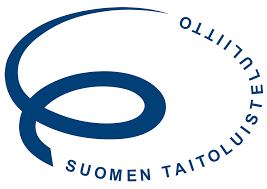 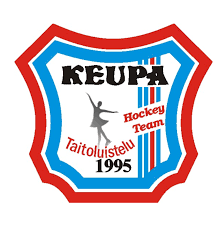 KILPAILUKUTSU 25.9.2021KeuPa HT Taitoluistelijat kutsuu STLL:n jäsenseurojen rekisteröityjä ja kilpailupassin kaudelle 2021-2022 lunastaneita luistelijoita tähtisarjojen kutsukilpailuihin Keuruulle sunnuntaina 7.11. 2021. Paikka: Keuruun Jäähalli, Einari Vuorelantie 6 42700 KeuruuAika ja alustava aikataulu: 	Sunnuntai 7.11. klo 9.00-20.00. Tarkempi aikataulu ilmoitetaan kilpailuvahvistuksessa. Järjestävä seura varaa oikeuden aikataulumuutoksiin. Noudatamme joustavaa kilpailuaikataulua. KilpailusarjatTintit MinitTaitajat AluesilmutSilmu BAluedebytantitAluenoviisitAluejunioritAikuiset: Vapaaohjelmat: Masters, Gold, Silver & Bronze	             Artistic: Masters, Gold, Silver & BronzeSäännöt		Noudatamme STLL:n sääntöjä kaudelle 2021-2022. Sarjoja voidaan tarvittaessa				jakaa sääntöjen mukaan ikäryhmiin. Arviointi		Tintit: suorituksen arviointi				Muut sarjat: laajennettu tähtiarviointiTuomarit		Tuomaristo ilmoitetaan kilpailuvahvistuksen yhteydessä. Ilmoittautuminen	Ilmoittautuminen tehdään Taikkarissa (www.taikkari.fi)Ilmoittautuminen alkaa perjantaina 1.10. klo 9 ja päättyy ma 18.10.2021. klo 20. Ilmoittautumisessa on mainittava - seura- kilpailijan etu-ja sukunimi- kilpailusarja- syntymäaika- seuran edustaja kilpailupaikalla- sähköpostiosoite kilpailuvahvistusta ja laskutusta varten					Järjestävä seura varaa oikeuden rajoittaa sarjoihin otettavia luistelijamääriä ja				ilmoittaa haluamansa määrän luistelijoita kilpailuun. 				Kilpailijoita ilmoittava seura vastaa siitä, että luistelijoiden kilpailupassit ovat				voimassa. Seura vakuuttaa myös, että kilpailuihin nimetyillä valmentajilla ja 				seuran edustajilla on voimassaolevat toimihenkilöpassit. Ilmoittautumismaksut	Tintit: 15€Muut sarjat: 25€Ilmoittautumismaksut suoritetaan tuomarilaskun yhteydessä kilpailujen jälkeen. Tuomarikulut laskutetaan STLL:n ohjeen mukaan. Musiikki		Musiikkitiedostot toimitetaan mp3-tiedostona Taikkariin (taikkari.fi) ma 18.10.klo 20 mennessä. Musiikista tulee olla kilpailuissa mukana myös varakopio (cd). Arvonta		Luistelujärjestyksen arvonta suoritetaan Keuruun jäähallilla maanantaina 25.10. klo 18. Kilpailujärjestys päivitetään kilpailusivuille seuraavana päivänä. Tulokset		Tulokset julkaistaan kilpailun jälkeen kotisivuillammehttps://www.keupa.fi/taitoluistelu/kilpailut/ Palkinnot		Palkintojenjako pyritään suorittamaan mahdollisimman pian kunkin sarjan				kilpailun jälkeen. Ruokailu		Jäähallilla toimii kahvio. Valmentajille tarjoamme kilpailuissa lämpimän ruoan. Muuta			Kilpailussa on mukana Suomen Taitoluistelukauppa Jyväskylästä. Heidän valikoimista löytyy monenlaisia taitoluistelutarvikkeita mm. seuraavilta merkeiltä; Sagester, DUE, Jiv, Edea ja GuardDog.Ajankohtainen koronaohjeistus annetaan kilpailuvahvistuksessa ja se julkaistaan myös kilpailun nettisivuilla. 	Lämpimästi tervetuloa Keuruulle!KeuPa HT Taitoluistelijoiden puolestaVeera KomulainenKilpailun johtajap.044-3283914keupaht.kilpailut@gmail.comJakelu			IiTa, JyTLS, JoKa, KJ, KuTa, KuLS, LieTa, Pesal, SaTu, SeiTL, Jeppis Skating, VarTaMajoitusta Keuruulla	 Hotelli Keurusselkä, http://www.hotellikeurusselka.fi/   			Bed & Breakfast Makasiini, http://www.bbmakasiini.fi/